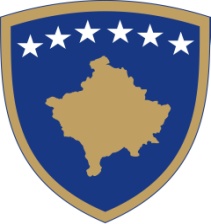 Republika e KosovësRepublika Kosova - Republic of KosovoQeveria - Vlada - GovernmentZyra e Kryeministrit - Ured Premijera - Office of the Prime Minister Sekretari i Përgjitshëm-Generalni  Sekretar- Secretary GeneralDatë: 25.05.2023                                                                                                    N J O F T I M                                                    Për shtyrjen e afatit për aplikim I njoftojmë të gjithë kandidatët e interesuar se shtyhet afati për aplikim deri me datën 09.06.2023 për konkurset:Kompaninë  Rajonale të Ujitjes Drini i Bardhë, Sh. A, Pejë, gjashtë (6) anëtarë; Hekurudhat e Kosovës –Train Kos, Sh. A, gjashtë (6) anëtarë; Kompaninë  Rajonale të  Ujësjellësit Gjakova, Sh. A, Gjakovë, tre (3)anëtarë; Kompaninë  Rajonale të  Ujësjellësit  Mitrovica, Sh. A, Mitrovicë, tre (3) anëtarë; Korporata Energjetike e Kosovës/KEK, një (1) anëtar;Bordit Mbikëqyrës të Trepça Sh. A. për tre (3) anëtarë.Për informatë, konkurset për plotësimin e vendeve vakante për gjashtë (6) bordet për Drejtorë të ndërmarrjeve publike qendrore kanë qenë të publikuara në `Web` faqen e Zyrës së Kryeministrit, me datën 13.04.2023. Për çdo  informacion mund të kontaktoni në  tel.  nr. 038-200 14 400.